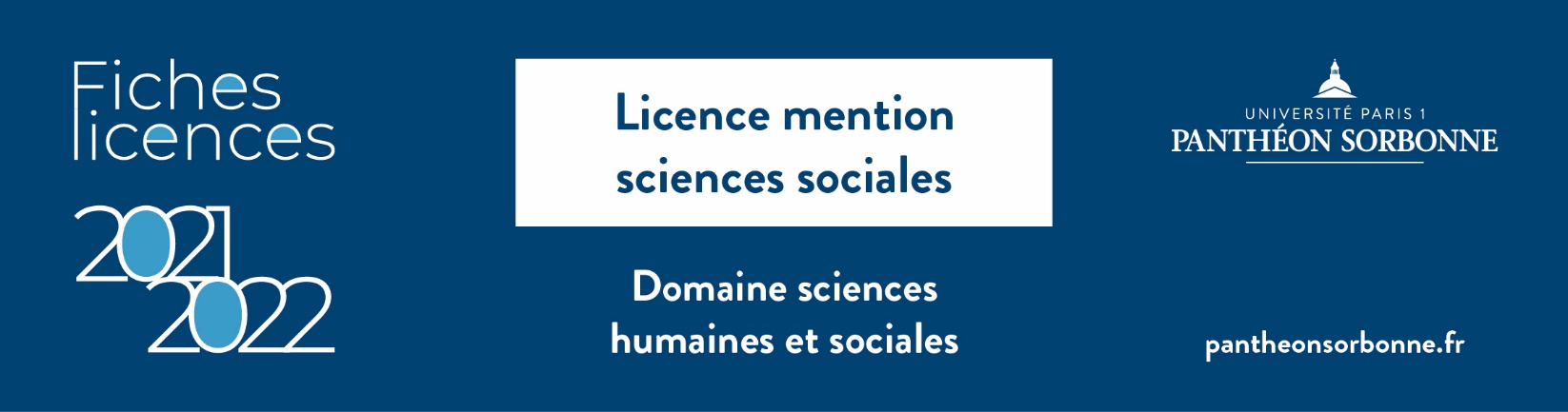 PROGRAMMES DES FORMATIONS Des enseignements optionnels (bonus) peuvent être suivis et augmenter jusqu'à 0,5 point la moyenne semestrielle. A titre indicatif : activités sportives ou culturelles, engagement citoyen (variables selon semestres et parcours)     (+TD) : Cours magistral + Travaux dirigés             (TD) : TD sans cours magistral            Cours magistral sans TD  si  non précisé            UE : unité d’enseignement               S : semestreLICENCE mention SCIENCES SOCIALES                                                                                Licence  1S1  UE 1  Sociologie et ethnologie 1 (+TD) + Anthropologie des sociétés contemporaines (+TD)  + Introduction à la démographie (+TD)      UE 2  Philosophie morale (TD)  + Introduction à la géographie humaine  (+TD)  + Outils et théories des sciences économiques (+TD)      UE 3  Méthodologie du travail universitaire (TD) +  Enquête sociologique (TD)                  + LV1(allemand/anglais/arabe/chinois/espagnol/françaislangueétrangère/italien/japonais/portugais/russe) (TD)S2  UE 1  Sociologie et ethnologie (+TD) + Psychologie sociale (+TD) + La population mondiale : évolutions et perspectives (+TD)      UE 2  Philosophie politique (TD) + Histoire sociale des populations (+TD)                + 1 option parmi : Economie découverte - Sociétés et activités locales (géo) (+TD) - Histoire de l’Afrique subsaharienne au XXes. (+TD)                 - Arts et archéologie des mondes médiévaux - Histoire de l’art moderne      UE 3  Savoir-faire méthodologique (TD) + LV1 (TD) +  Méthodes quantitatives (TD) Licence 2 S3  UE 1  Sociologie contemporaine (+TD) +  Situation démographique en Europe + Inégalités et vulnérabilités (+TD)      UE 2  Genre et socialisation (TD)                   + 2 options au choix : Epistémologie 1 (philo) (TD) - Aires culturelles et thématiques (histoire) (+TD) - Mondialisation et territoires (géo) (+TD)                   -  Economie du budget et de la fiscalité (+TD) - Arts et archéologie des mondes anciens - Histoire de l’art contemporain      UE 3  Méthodes qualitatives (TD) + Savoir-faire méthodologiques (TD) + Informatique (TD) + LV1 (TD)S4  UE 1  Anthropologie générale (TD) + Sociologie de l’éducation (+TD)  + Domaines de recherche spécialisés (+TD)       UE 2  Dynamique des populations et enjeux économiques et sociaux (+TD)                + 2 options au choix  : Epistémologie (TD) - Aires thématiques et culturelles (histoire) (+TD) - Aires économiques et culturelles (+TD) (géo)                - Histoire et épistémologie de la pensée économique (+TD) - Arts et archéologie des mondes médiévaux - Histoire de l’art moderne       UE 3  Statistiques et démographie (TD)  + Projet tutoré (TD) + LV1 (TD)LICENCE 3 - Parcours Démographie S5  UE 1  Les grandes sources des données démographiques + Analyse des données démographiques (+TD)                 + 1 (cours + TD) au choix : Sexe et genre  (+TD) - Socio-anthropologie de l'environnement - Sociologie du travail      UE 2  Statistique et informatique appliquées aux sciences sociales (+TD) + Pratique de l’enquête sociologique (+TD)                  + 1 option au choix parmi : Ecologie et dynamique des populations - Histoire sociale - - Histoire de la pensée économique - Economie du droit et des institutions -                   Introduction au développement durable - Droit public économique - Economie de l’entreprise et des ressources humaines       UE 3  Projet tutoré (TD) + LV1 (TD)S6  UE 1  Evolution des comportements démographiques (+TD)  + Institutions, législations et politiques de population + Générations et cycle de vie (+TD)      UE 2   1 option au choix parmi : Histoire sociale - Histoire sociale du XXe s. - Initiation à l’histoire urbaine - Regards croisés en sc éco. Et sociales - Territoires,                   environnements, inégalités dans les pays en développement               + 1 option au choix parmi : Corps et politique (+TD) - Socio-anthropologie de la connaissance (+TD) - Socio-anthropologie du développement (+TD)      UE 3   Statistique et informatique appliquées aux sciences sociales (+TD) + Pratique de l’enquête sociologique (+TD) + LV1 (TD) + Stage LICENCE 3 - Parcours Socio-Anthropologie S5  UE 1 3 (cours + TD) au choix :  Sociologie du travail + Socio-anthropologie des techniques + Sexe et  genre + Socio-anthropologie de l'environnement       UE 2  Statistique et informatique appliquées aux sciences sociales (+TD) + Pratique de l’enquête (+TD)                  + 1 option au choix parmi : Ecologie et dynamique des populations - Histoire sociale - Economie de l’entreprise et des ressources humaines -                   Introduction au développement durable - Histoire de la pensée économique - Droit public économique - Economie du droit et des institutions      UE 3  Projet d’études encadré (TD) + LV1 (TD) S6  UE 1  Corps politique (+TD) + Socio-anthropologie de  la connaissance (+TD) + Générations et cycle de vie (+TD)        UE 2  1 option au choix parmi :  Histoire sociale - Histoire sociale du contemporain - Initiation à l’histoire urbaine -Territoires, environnements et inégalités dans les PVD                + 1 option au choix : Regards croisés en sciences économiques et sociales - Institutions, législations et politiques de population      UE 3   Statistique et informatique appliquées aux sciences sociales (+TD) + Pratique de l’enquête (+TD) + LV1 (TD) + StageLa licence de sciences sociales est pluridisciplinaire avec une complémentarité des approches quantitative et qualitative. Elle s'adresse aux étudiants désireux de poursuivre des études dans l'une des disciplines des sciences sociales (sociologie, anthropologie, démographie, histoire sociale, géographie) tout en disposant d'une large ouverture vers d'autres domaines.PARCOURS PROPOSÉSLes deux premières années (L1 - L2) sont communes. En L3, 2 parcours de spécialisation sont proposés :
• Parcours Démographie• Parcours Socio-anthropologieORGANISATION / VOLUME HORAIRELe cursus licence se déroule sur 3 ans ; à l'issue de la 2e année validée il peut être délivré un DEUG. Volume horaire hebdomadaire :- cours magistraux et TD : 10 h à 11 h 30 - ateliers : 9 heuresGénéralement, chaque séance de TD nécessite le double d'heures de préparation.Des tuteurs pédagogiques et des enseignants référents accompagnent les étudiants et les conseillent en cas de difficultés d'adaptation ou de méthodologie.CONSEIL DU SCUIOLes études à l’Université nécessitent une grande autonomie et capacité d’organisation personnelle. La licence de sciences sociales n’est pas que littéraire, les approches quantitatives nécessitent de bonnes notions en analyse statistique.Pour réussir le parcours, il est essentiel d’avoir une bonne capacité de lecture et d’interprétation des textes, être intéressé par les faits de société, avoir un bon niveau de culture générale, un bon niveau de français et de bonnes notions de mathématiques, une grande rigueur et une réelle capacité de travail.Les expériences personnelles et professionnelles (stages, job/emploi, activité associative) sont vivement conseillées pour favoriser l’accès aux formations post-licence (masters universitaires, écoles…) ainsi que l’accès à l’emploi à l’issue des études.POURSUITES D’ÉTUDES / PASSERELLES> À la fin du premier semestre de L1 réorientation possible vers une autre licence (Paris 1, autre université) ; vers une section de BTS, un IUT, une école postbac… (sur dossier et selon capacités d’accueil)> Après L2 :- L3 démographie ou L3 socio-anthropologie de Paris 1 
- Licence de sciences sociales ou sociologie d’une autre université
- Licence de science politique (Paris 1 ou autre).  Selon équivalence : licence de philosophie, géographie, AES- Licence professionnelle des secteurs  social, RH, communication, aménagement…- Magistère Aménagement ou Relations internationales à Paris 1- écoles de journalisme, écoles de commerce, IEP (sur concours)> Après L3 :- Master Démographie après le parcours de L3 Démographie.- Masters en sciences sociales/sociologie, Philosophie, Etudes du développement, Science politique, Histoire, Géographie-aména-gement, Ressources humaines…- écoles de journalisme, écoles de commerce, IEP (sur concours)- préparer des concours de la Fonction publique (catégorie A ouverts aux titulaires d’une licence)DÉBOUCHÉS DE LA FILIÈRE (liste non exhaustive)• Métiers des prévisions et études dans des instituts de sondages, bureaux d’études, services études et prospective des administrations publiques ou des entreprises : démographe, statisticien, chargé d’études socio-économiques, chargé de conduite d’études statistiques, chargé de la production et de l’analyse de données.• Métiers de l’aménagement et du développement local en collectivités territoriales, dans les observatoires sociaux : chargé d’études en aménagement, conseiller en développement local.• Métiers du social et de l’humanitaire : animateur socioculturel, coordinateur de mission locale, écrivain public, responsable d'association, responsable de projet humanitaire, chargé de gestion du personnel en mission humanitaire• Métiers des affaires sociales et des ressources humaines : contrôleur des affaires sociales, inspecteur du travail, conseiller en emploi et en insertion professionnelle, assistant ressources humaines, chargé de formation, - IDUP - INSTITUT DE DÉMOGRAPHIE DE  
  PARIS 1- UFR 10 PHILOSOPHIESITES D’ENSEIGNEMENT
> L1 L2 L3Centre PMF - 90 rue de Tolbiac - 75013 ParisSECRÉTARIATS   > L1 - L2 	Institut de Démographie (IDUP)Centre PMF - 90, rue de Tolbiac - 75013 ParisBureau C18 02 dup@univ-paris1.fr > L3 parcours Démographie 	Bureau C14 03Institut de Démographie (IDUP)Centre PMF Bureau C18 02 idup@univ-paris1.fr> L3  parcours Socio-anthropologie    	Bureau C14 03Département de sociologieCentre PMF Bureau B1304rascisoc@univ-paris1.fr     Retrouvez les licences de Paris 1 Panthéon-Sorbonne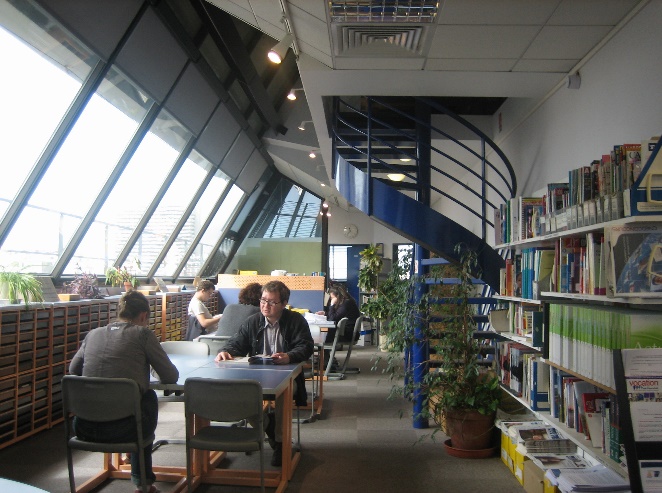 INFORMATION / ORIENTATIONSCUIOCentre PMF90, rue de Tolbiac - 75013 PARISBureau C9 01 (9ème étage)Ouvert du Mardi au Vendredi de 9h30 à 17h00Tél. 01 44 07 88 56 (14-17h du lundi au vendredi)scuio@univ-paris1.fr